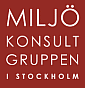 Anmälan till kurs om inventering av PCB i byggnader 22-09-01Anmäl dig senast den 6 juli.OBS! Anmälan är bindande efter den 6 juli. NamnFöretag/OrganisationOrtFakturaadressFakturareferens/ID MobiltelefonE-post